Департамент образования, науки и молодежной политикиВоронежской областигосударственное бюджетное профессиональное образовательное учреждениеВоронежской области«Борисоглебский дорожный техникум»(ГБПОУ ВО «БДТ»)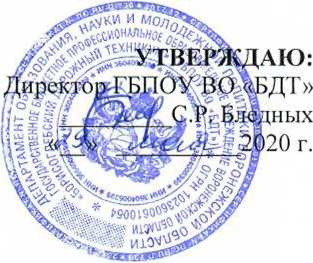 АДАПТИРОВАННАЯ ОБРАЗОВАТЕЛЬНАЯ ПРОГРАММА
СРЕДНЕГО ПРОФЕССИОНАЛЬНОГО ОБРАЗОВАНИЯ
ДЛЯ ОБУЧАЮЩИХСЯ ИНВАЛИДОВ И ОБУЧАЮЩИХСЯ С ОГРАНИЧЕННЫМИ ВОЗМОЖНОСТЯМИ ЗДОРОВЬЯспециальность 23.02.07 Техническое обслуживание и ремонт двигателей, систем и агрегатов  автомобилейФорма обучения – очнаяСрок обучения на базе основногообщего образования – 3года 10 мес.2020 г.Адаптированная образовательная программа среднего профессионального образования для обучающихся инвалидов и обучающихся с ограниченными возможностями здоровья  составлена на основе Федерального государственного образовательного стандарта по специальностям среднего профессионального образования  23.02.07 Техническое обслуживание и ремонт двигателей, систем и агрегатов» (Приказ Минобрнауки РФ от 09.12.2016 года № 45)Организация-разработчик: государственное бюджетное профессиональное образовательное учреждение  Воронежской области «Борисоглебский дорожный техникум» ГБПОУ ВО «БДТ»АО программа согласована с представителем работодателей,  рассмотрена и утверждена на заседании научно-методического совета «Борисоглебский дорожный техникум»Протокол № 5 от  29 мая 2020 г.СодержаниеОбщие положения.Определение и назначение адаптированной образовательной программы среднего профессионального образования (ППССЗ)Используемые термины, определения, сокращенияНормативные документы для разработки АО ППССЗНормативный срок освоения адаптированной образовательной программы СПОТребования к поступающемуХарактеристика профессиональной деятельности выпускников и требования к результатам освоения адаптированной образовательной программыЦель адаптированной образовательной программыТрудоемкость адаптированной образовательной программыОсобенности адаптированной образовательной программыОсновные пользователи адаптированной образовательной программыХарактеристика профессиональной деятельности выпускникаОбласть профессиональной деятельностиОбъекты профессиональной деятельностиВиды профессиональной деятельностиТребования к результатам освоения адаптированной образовательной программыОбщие компетенцииВиды профессиональной деятельности и профессиональные компетенцииДокументы, определяющие содержание и организацию образовательного процесса.Учебный планКалендарный учебный графикРабочие программыКонтроль и оценка результатов освоения адаптированной образовательной программыКонтроль и оценка освоения основных видов профессиональной деятельности, профессиональных и общих компетенций.Требования к выпускным квалификационным работамОрганизация Государственной итоговой аттестации выпускников инвалидов и выпускников с ограниченными возможностями.Нормативно-методическое обеспечение системы оценки качества освоения обучающимися ППССЗ по специальностиОбеспечение специальных условий для обучающихся инвалидов и обучающихся с ограниченными возможностямиКадровое обеспечениеУчебно-методическое и информационное обеспечениеМатериально-техническое обеспечениеТребования к организации практики обучающихся инвалидов и обучающихся с ограниченными возможностями здоровьяХарактеристика социокультурной среды образовательной организации, обеспечивающей социальную адаптацию обучающихся инвалидов и обучающихся с ограниченными возможностями здоровьяОбщие положенияОпределение и назначение адаптированной образовательной программы среднего профессионального образования для обучающихся инвалидов и обучающихся с ограниченными возможностями здоровьяАдаптированная образовательная программа среднего профессионального образования в ГБПОУ ВО «Борисоглебский дорожный техникум» для обучающихся инвалидов и обучающихся с ограниченными возможностями здоровья - это учебно- методическая документация, определяющая рекомендуемые Федеральным государственным образовательным стандартом объем и содержание образования, планируемые результаты освоения образовательной программы, примерные условия образовательной деятельности, включая примерные расчеты нормативных затрат оказания государственных услуг по реализации образовательной программы. В структуру адаптированной образовательной программы среднего профессионального образования (АОП СПО) включаются: учебный план, календарный учебный график, рабочие программы учебных предметов и иные компоненты.Разработка и реализация адаптированной образовательной программы среднего профессионального образования ориентирована на решение следующих задач:создание в образовательной организации условий, необходимых для получения среднего профессионального образования инвалидами и лицами с ограниченными возможностями здоровья, их социализации и адаптации;повышение уровня доступности среднего профессионального образования для инвалидов и лиц с ограниченными возможностями здоровья;повышение качества среднего профессионального образования инвалидов и лиц с ограниченными возможностями здоровья;возможность формирования индивидуальной образовательной траектории для обучающегося инвалида или обучающегося с ограниченными возможностями здоровья;формирование в образовательной организации толерантной социокультурной среды.Адаптированная образовательная программа среднего профессионального образования для обучающихся инвалидов и для обучающихся с ограниченными возможностями здоровья разрабатывается на основе Федеральных государственных образовательных стандартов. Адаптированная образовательная программа среднего профессионального образования для обучающихся инвалидов и для обучающихся с ограниченными возможностями здоровья разработана в ГБПОУ ВО «БДТ» с учетом основополагающих положений:основу организации образовательного процесса на ступени среднегопрофессионального	образования	составляют	технологииразвивающих образовательных систем, каждая из которых обеспечена соответствующим учебно-методическим комплектом;адаптированная образовательная программа  предполагает подготовку обучающихся инвалидов и обучающихся с ограниченными возможностями здоровья при соматических заболеваниях в инклюзивных группах;- адаптированная образовательная программа содержит обязательную часть (80% от общего объема программы) и часть, формируемую участниками образовательных отношений (20% от общего объема программы).Используемые термины, определения, сокращенияОбучающийся с ограниченными возможностями здоровья - физическое лицо, имеющее недостатки в физическом и (или) психологическом развитии, подтвержденные психолого-медико-педагогической комиссией и препятствующие получению образования без создания специальных условий.Инвалид - лицо, которое имеет нарушение здоровья со стойким расстройством функций организма, обусловленное заболеваниями, последствиями травм или дефектами, приводящее к ограничению жизнедеятельности и вызывающее необходимость его социальной защиты.Инклюзивное образование - обеспечение равного доступа к образованию для всех обучающихся с учетом разнообразия особых образовательных потребностей и индивидуальных возможностей.Адаптированная образовательная программа среднего профессионального образования - программа подготовки специалистов среднего звена, адаптированная для обучения инвалидов и лиц с ограниченными возможностями здоровья с учетом особенностей их психофизического развития, индивидуальных возможностей и при необходимости обеспечивающая коррекцию нарушений развития и социальную адаптацию указанных лиц.Адаптационная дисциплина - это элемент адаптированной образовательной программы среднего профессионального образования, направленный на индивидуальную коррекцию учебных и коммуникативных умений и способствующий социальной и профессиональной адаптации обучающихся инвалидов и обучающихся с ограниченными возможностями здоровья.Индивидуальная программа реабилитации (ИПР) инвалида - разработанный на основе решения Государственной службы  медико-социальной экспертизы комплекс оптимальных для инвалида реабилитационных мероприятий, включающий в себя отдельные виды, формы, объемы, сроки и порядок реализации медицинских, профессиональных и других реабилитационных мер, направленных на восстановление, компенсацию нарушенных или утраченных функций организма, восстановление, компенсацию способностей инвалида к выполнению определенных видов деятельности.Индивидуальный учебный план - учебный план, обеспечивающий освоение образовательной программы на основе индивидуализации ее содержания с учетом особенностей и образовательных потребностей конкретного обучающегося.Специальные условия для получения образования - условия обучения, воспитания и развития обучающихся инвалидов и обучающихся с ограниченными возможностями здоровья, включающие в себя использование специальных образовательных программ и методов обучения и воспитания, специальных учебников, учебных пособий и дидактических материалов,  специальных технических средств обучения коллективного и индивидуального пользования, предоставление услуг ассистента (помощника), оказывающего обучающимся необходимую техническую помощь, проведение групповых и индивидуальных коррекционных занятий, обеспечение доступа в здания организаций, осуществляющих образовательную деятельность, и другие условия, без которых невозможно или затруднено освоение образовательных программ инвалидами и обучающимися с ограниченными возможностями здоровья.СПО- среднее профессиональное образование.ФГОС СПО- федеральный государственный образовательный стандарт среднего профессионального образования.ППССЗ - программа подготовки специалистов среднего звена.Обучающийся с ОВЗ - обучающий с ограниченными возможностями здоровья. АОПСПО- адаптированная образовательная программа среднегопрофессионального образования.1.3 Нормативные документы для разработки АОПСПОНормативно-правовую базу разработки АОП СПО для обучающихся инвалидов и для обучающихся с ограниченными возможностями здоровья составляют:Международные документыВсеобщая Декларация прав человека - принята Генеральной Ассамблеей ООН 10 декабря 1948 года;Конвенция о борьбе с дискриминацией в области образования - принята 14 декабря 1960 года Генеральной конференцией Организации Объединенных Наций по вопросам образования, науки в культуры (ЮНЕСКО);Декларация Генеральной Ассамблеи ООН о правах умственно-отсталых лиц - принята Генеральной Ассамблеей ООН 20 декабря 1971 г.;Декларация ООН о правах инвалидов - провозглашена резолюцией 3447 (XXX) Генеральной Ассамблеи от 9 декабря 1975года;Всемирная программа действий в отношении инвалидов - принята резолюцией 37/52 Генеральной Ассамблеи ООН от 3 декабря 1982 года;Конвенция ООН о правах ребенка - принята резолюцией 45/25 Генеральной Ассамблеи ООН от 20 ноября 1989 г., ратифицирована Постановлением Верховного Совета СССР от 13 июня 1990 г.: «Не полноценный в умственном или физическом отношении ребенок должен вести полноценную и достойную жизнь в условиях, которые обеспечивают его достоинство, способствуют его уверенности в себе и облегчают его активное участие в жизни общества» (Ст. 23).Всемирная декларация об образовании для всех - рамки действий для удовлетворения базовых образовательных потребностей, Джомтьен, Тайланд, 5-9 марта 1990 г.;Стандартные правила обеспечения равных возможностей для инвалидов - приняты резолюцией 48/96 Генеральной Ассамблеи от 20 декабря 1993 года;Саламанкская декларация о принципах, политике и практической деятельности в сфере образования лиц с особыми потребностями, Саламанка, Испания, 7-10 июня 1994 г.:Мы признаем «...необходимость и безотлагательность обеспечения образования для детей, молодежи и взрослых с особыми образовательными потребностями в рамках обычной системы образования. Мы считаем и торжественно заявляем о том, что: каждый ребенок имеет основное право на образование и должен иметь возможность получать и поддерживать приемлемый уровень знаний. каждый ребенок имеет уникальные особенности, интересы, способности и учебные потребности. лица, имеющие особые потребности в области образования, должны иметь доступ к обучению в обычных школах. обычные школы с такой инклюзивной ориентацией являются наиболее эффективным средством борьбы с дискриминационными воззрениями. построения инклюзивного общества и обеспечения образования для всех...».Конвенция ООН о правах инвалидов - принята резолюцией 61/106 Генеральной Ассамблеи от 13 декабря 2006 года:«Государства-участники признают право инвалидов на образование. В целях реализации этого права без дискриминации и на основе равенства возможностей государства-участники обеспечивают инклюзивное образование на всех уровнях и обучение в течение всей жизни, стремясь приэтом:а)	к полному развитию человеческого потенциала, а также чувства достоинства и самоуважения и к усилению уважения прав человеческого многообразия;б)	к развитию личности, талантов и творчества инвалидов, а также их умственных и физических способностей в полном объеме;с) к наделению инвалидов эффективно участвовать в жизни свободного общества».Рекомендация № R (92) 6 Комитета министров государствам-членам о последовательной политике в отношении инвалидов - принята Комитетом министров Совета Европы 9 апреля 1992 года;Осуществление Всемирной программы действий в отношении инвалидов: достижение провозглашенных в Декларации тысячелетия целей в области развития, касающихся инвалидов - принята резолюцией Генеральной Ассамблеи ООН № 62/127 от 18.12.2007 г.Федеральные документыКонституция РФ 1993 г.Федеральный закон Российской Федерации «Об образовании в Российской Федерации» № 273-ФЗ (в ред. Федеральных законов от 07.05.2013 № 99- ФЗ, от 23.07.2013 № 203-ФЗ);Федеральный закон от 24 ноября 1995 г. № 181-ФЗ «О социальной защите инвалидов в Российской Федерации»;Закон Российской Федерации «Об основных гарантиях прав ребенка в Российской Федерации» - принят Государственной Думой 3 июля 1998 г. и одобрен Советом Федерации 9 июля 1998 г. (с изменениями от 20 июля 2000 г., 22 августа, 21 декабря 2004 г., 26, 30 июня 2007 г.);Государственная программа Российской Федерации «Доступная среда» на 2011 - 2015 годы, утвержденная постановлением Правительства Российской Федерации от 17 марта 2011 г. №175;«Государственная программа Российской Федерации «Развитие образования» на 2013 - 2020 годы, утвержденная распоряжением Правительства Российской Федерации от 15 мая 2013 г. № 792-р;Национальная образовательная инициатива «Наша новая школа» (Утверждена Президентом Российской Федерации Д. Медведевым 04 февраля 2010 г., Пр- 271):«Новая школа - это школа Для всех. В любой школе будет обеспечиваться успешная социализация детей с ограниченными возможностями здоровья, детей- инвалидов, Детей, оставшихся без попечения родителей, находящихся в трудной жизненной ситуации».Ведомственные документыФедеральный государственный образовательный стандарт среднего профессионального образования по соответствующей специальности;Приказ Министерства образования и науки РФ от 14 июня 2013 г. № 464«Об утверждении Порядка организации и осуществления образовательной деятельности по образовательным программам среднего профессионального образования»;Приказ Министерства образования и науки РФ от 23 января 2014 г. № 36«Об утверждении порядка приема на обучение по образовательным программам СПО»;Приказ Министерства образования и науки РФ от 16 августа 2013 г. № 968 «Об утверждении Порядка проведения государственной итоговой аттестации по образовательным программам среднего профессионального образования»;Приказ Министерства образования и науки РФ от 18 апреля 2013 г. № 291«Об утверждении Положения о практике обучающихся, осваивающих основные профессиональные образовательные программы среднего профессионального образования»;Приказ Министерства образования и науки РФ от 9 января 2014 г. № 2«Порядок применения организациями, осуществляющими образовательную деятельность, электронного обучения, дистанционных образовательных технологий при реализации образовательных программ»;Письмо Министерства образования и науки РФ от 16 апреля 2001г. № 29/1524-6 «О концепции интегрированного обучения лиц с ограниченными возможностями здоровья (со специальными образовательными потребностями)»;Письмо Министерства образования и науки РФ от 7 июня 2013 г. № ИР- 535/07 «О коррекционном и инклюзивном образовании детей»;Письмо Министерства образования и науки РФ от 31 августа 2015 г. № ВК- 2101/07 «О порядке организации получения образования обучающимися, нуждающимися в длительном лечении».Методическую основу разработки адаптированной образовательной программы составляют:Требования к организации образовательного процесса для обучения инвалидов и лиц с ограниченными возможностями здоровья в профессиональных образовательных организациях, в том числе оснащенности образовательного процесса (письмо Департамента государственной политики в сфере подготовки рабочих кадров и ДПО Министерства образования и науки Российской Федерации от 18 марта 2014 г. № 06-281);- Методические рекомендации по разработке и реализации адаптированных образовательных программ среднего профессионального образования (письмо Департамента государственной политики в сфере подготовки рабочих кадров и ДПО Министерства образования и науки Российской Федерации от 20 апреля 2015 г. № 06- 830 вн).Нормативный срок освоения адаптированной образовательной
программы СПОНормативные сроки освоения программы подготовки специалистов среднего звена определяются ФГОС СПО по соответствующей специальности.Нормативный срок освоения адаптированной образовательной программы в соответствии с ФГОС по специальностям СПО при необходимости увеличивается не более, чем на 10 месяцев.Требования к поступающемуПрием на обучение осуществляется на общедоступной основе. Абитуриент должен представить один из документов государственного образца:для лиц, поступающих на базе среднего общего образования - аттестат о среднем общем образовании или диплом о начальном профессиональном образовании, или диплом о среднем профессиональном или высшем профессиональном образовании;- для лиц, поступающих на базе основного общего образования - аттестат об основном общем образовании.Инвалиды и лица с ограниченными возможностями здоровья при поступлении в колледж сдают вступительные испытания с учетом особенностей психофизического развития, индивидуальных возможностей и состояния здоровья (далее - индивидуальные особенности) таких поступающих.При проведении вступительных испытаний обеспечивается соблюдение следующих требований:вступительные испытания проводятся для инвалидов и лиц с ограниченными возможностями здоровья в одной аудитории совместно с поступающими, не имеющими ограниченных возможностей здоровья, если это не создает трудностей для поступающих при сдаче вступительного испытания;присутствие ассистента, оказывающего поступающим необходимую техническую помощь с учетом их индивидуальных особенностей (занять рабочее место, передвигаться, прочитать и оформить задание, общаться с экзаменатором);поступающим предоставляется в печатном виде инструкция о порядке проведения вступительных испытаний;поступающие с учетом их индивидуальных особенностей могут в процессе сдачи вступительного испытания пользоваться необходимыми им техническими средствами.Инвалид при поступлении на адаптированную образовательную программу должен предъявить индивидуальную программу реабилитации инвалида (ребенка- инвалида) с рекомендацией об обучении по данной специальности, содержащую информацию о необходимых специальных условиях обучения, а также сведения относительно рекомендованных условий и видов труда.Лицо с ограниченными возможностями здоровья при поступлении на адаптированную образовательную программу должно предъявить заключение психолого-медико-педагогической комиссии с рекомендацией об обучении по данной специальности, содержащее информацию о необходимых специальных условиях обучения.Характеристика профессиональной деятельности выпускников и требования к результатам освоения адаптированной образовательной программыЦель АОПАОП имеет целью развитие у обучающихся личностных качеств, а также формирование общих и профессиональных компетенций в соответствии с требованиями ФГОС СПО по данной специальности.Программа подготовки специалистов среднего звена ориентирована на реализацию следующих принципов:приоритет практико-ориентированных знаний выпускника;ориентация на развитие местного и регионального сообщества;формирование потребности к постоянному развитию и инновационной деятельности в профессиональной сфере, в том числе и к продолжению образования;формирование готовности принимать решения и профессионально действовать в нестандартных ситуациях.Трудоемкость АОПНормативный срок освоения адаптированной образовательной программы определяется в соответствии с ФГОС СПО по соответствующей специальности.Особенности АОППодготовка специалистов ведётся на фундаментальной социальноэкономической основе, профессиональная подготовка сочетается с изучением социальных аспектов специальности.Подготовка по программе предполагает изучение учебных дисциплин и профессиональных модулей по соответствующей специальности по циклам ООП:Общеобразовательный цикл (для обучающихся на базе основного общего образования);- Общий гуманитарный и социально-экономический учебные циклы;-   Математический и общий естественнонаучный учебные циклы;Общепрофессиональные дисциплины;Профессиональные модулиОсновные пользователи АОПОсновными пользователями АОП являются:Преподаватели техникума;студенты, обучающиеся по специальности;администрация и коллективные органы управления техникумом;абитуриенты и их родители, работодатели.Характеристика профессиональной деятельности выпускникаОбласть профессиональной деятельностиОбласть профессиональной деятельности выпускников:08 Финансы и экономика;33 Сервис, оказание услуг населению (торговля, техническое обслуживание, ремонт, предоставление персональных услуг, услуги гостеприимства, общественное питание и прочее.Объекты профессиональной деятельностиОбъектами профессиональной деятельности выпускников являются:имущество и обязательства организации;хозяйственные операции;финансово-хозяйственная информация;налоговая информация;бухгалтерская отчетность;первичные трудовые коллективы;организация процесса предоставления услуг;запросы потребителей гостиничного продукта;процесс предоставления услуг;технологии формирования, продвижения и реализации гостиничного продукта.Виды профессиональной деятельностиПодготовка обучающихся инвалидов и обучающихся с ограниченными возможностями здоровья ведётся по видам деятельности, которые определены ФГОС СПО по данной специальности.Требования к результатам освоения адаптированной образовательной
программыВыпускник должен обладать общими и профессиональными компетенциями в соответствии с ФГОС СПО по данной специальности.  В результате освоения дисциплин, модулей воспитательные цели должны быть направлены на:- воспитание всесторонне и гармонично развитой личности, обладающей личностными качествами;- развитие личности с формированными интеллектуальными, нравственными, коммуникативными, эстетическими и физическими качествами. Общие компетенцииСпециалист по техническому обслуживанию и ремонту двигателей, систем и агрегатов автомобилей должен обладать общими компетенциями, включающими в себя способность, общие компетенции представлены в таблице :2.7. Виды профессиональной деятельности и профессиональные компетенцииСпециалист по техническому обслуживанию и ремонту двигателей, систем и агрегатов автомобилей должен обладать профессиональными компетенциями, соответствующими основным видам профессиональной деятельности, профессиональные компетенции представлены в таблице                                                                                                                  Таблица Документы, определяющие содержание и организацию образовательного процессаУчебный планКалендарный учебный графикРабочие программыДля адаптированной образовательной программы - ППССЗ:- Рабочие программы учебных дисциплин общего гуманитарного и социально-экономического циклаРабочие программы учебных дисциплин математического и общего естественно-научного циклаРабочие программы дисциплин общепрофессионального учебногоциклаРабочие программы дисциплин адаптационного учебного циклаРабочие программы дисциплин и профессиональных модулей профессионального циклаРабочая программа по учебной дисциплине «Физическая культура»Программы учебной и производственных практикПрограмма государственной итоговой аттестацииКонтроль и оценка результатов освоения адаптированной
образовательной программыКонтроль и оценка освоения основных видов профессиональной деятельности, профессиональных и общих компетенцийКонкретные формы и процедуры текущего контроля успеваемости и промежуточной аттестации обучающихся инвалидов и обучающихся с ограниченными возможностями здоровья устанавливаются колледжем и преподавателями самостоятельно с учетом ограничений здоровья и индивидуального подхода.Для обучающегося инвалида или обучающегося с ограниченными возможностями здоровья рекомендуется осуществление входного контроля, назначение которого состоит в определении его способностей, особенностей восприятия и готовности к освоению учебного материала. Форма входного контроля для обучающихся инвалидов и обучающихся с ограниченными возможностями здоровья устанавливается с учетом индивидуальных психофизических особенностей (устно, письменно на бумаге, письменно на компьютере, в форме тестирования и т.п.). При необходимости обучающимся предоставляется дополнительное время для подготовки ответа.Текущий контроль успеваемости осуществляется преподавателем и обучающимся инвалидом или обучающимся с ограниченными возможностями здоровья в процессе проведения практических занятий и лабораторных работ, а также выполнения индивидуальных работ и домашних заданий, или в режиме тренировочного тестирования в целях получения информации о выполнении обучаемым требуемых действий в процессе учебной деятельности; правильности выполнения требуемых действий;  соответствии формы действия данному этапу усвоения учебного материала; формировании действия с должной мерой обобщения, освоения (в том числе автоматизированности, быстроты выполнения) и т.д.Текущий контроль успеваемости для обучающихся инвалидов и обучающихся с ограниченными возможностями здоровья должен быть направлен на своевременное выявление затруднений и отставаний в обучении для внесения корректив в учебную деятельность.Промежуточная аттестация обучающихся инвалидов и обучающихся с ограниченными возможностями здоровья осуществляется в форме зачетов, дифференцированных зачетов, экзаменов. Форма промежуточной аттестации для обучающихся инвалидов и обучающихся с ограниченными возможностями здоровья устанавливается с учетом индивидуальных психофизических особенностей (устно, письменно на бумаге, письменно на компьютере, в форме тестирования и т.п.). При необходимости возможно увеличение времени на подготовку к зачетам и экзаменам, а также возможно предоставлять дополнительное время для подготовки ответа на зачете и экзамене.Возможно установление колледжем индивидуальных графиков прохождения промежуточной аттестации обучающимися инвалидами и обучающимися с ограниченными возможностями здоровья.При необходимости для обучающихся инвалидов и обучающихся с ограниченными возможностями здоровья промежуточная аттестация может проводиться в несколько этапов. Для этого необходимо использовать рубежный контроль, который является контрольной точкой по завершению изучения раздела или темы дисциплины, междисциплинарного курса, практик и ее разделов с целью оценивания уровня освоения программного материала. Формы и срок проведения рубежного контроля определяются преподавателем с учетом индивидуальных психофизических особенностей обучающихся.Для промежуточной аттестации обучающихся инвалидов и обучающихся с ограниченными возможностями здоровья по дисциплинам (междисциплинарным курсам) кроме преподавателей конкретной дисциплины (междисциплинарного курса) в качестве внешних экспертов необходимо привлекать преподавателей смежных дисциплин (курсов). Для оценки качества подготовки обучающихся и выпускников по профессиональным модулям необходимо привлекать в качестве внештатных экспертов работодателей.Требования к выпускным квалификационным работамТребования к выпускным квалификационным работам общие для всех обучающихся колледжа и определяются  Положением о выпускной квалификационной работе студента ГБПОУ ВО «БДТ».4.3.Организация Государственной итоговой аттестации выпускников инвалидов
и выпускников с ограниченными возможностямиДля выпускников из числа лиц с ограниченными возможностями здоровья государственная итоговая аттестация проводится колледжем с учетом особенностей психофизического развития, индивидуальных возможностей и состояния здоровья таких выпускников (далее - индивидуальные особенности).При проведении государственной итоговой аттестации обеспечивается соблюдение следующих общих требований:проведение государственной итоговой аттестации для лиц с ограниченными возможностями здоровья в одной аудитории совместно с выпускниками, не имеющими ограниченных возможностей здоровья, если это не создает трудностей для выпускников при прохождении государственной итоговой аттестации;присутствие в аудитории ассистента, оказывающего выпускникам необходимую техническую помощь с учетом их индивидуальных особенностей (занять рабочее место, передвигаться, прочитать и оформить задание, общаться с членами государственной экзаменационной комиссией);пользование необходимыми выпускникам техническими средствами при прохождении государственной итоговой аттестации с учетом их индивидуальных особенностей;обеспечение возможности беспрепятственного доступа выпускников в аудитории, туалетные и другие помещения, а также их пребывания в указанных помещениях.Дополнительно при проведении государственной итоговой аттестации обеспечивается соблюдение следующих требований в зависимости от категорий выпускников с ограниченными возможностями здоровья:Для слабовидящих:обеспечивается индивидуальное равномерное освещение не менее 300 люкс;выпускникам для выполнения задания при необходимости предоставляется увеличивающее устройство;задания для выполнения, а также инструкция о порядке проведения государственной аттестации оформляются увеличенным шрифтом;Для глухих и слабослышащих, с тяжелыми нарушениями речи:обеспечивается наличие звукоусиливающей аппаратуры коллективного пользования, при необходимости предоставляется звукоусиливающая аппаратура индивидуального пользования;Для лиц с нарушениями опорно-двигательного аппарата (с тяжелыми нарушениями двигательных функций верхних конечностей или отсутствием верхних конечностей):письменные задания выполняются на компьютере со специализированным программным обеспечением или надиктовываются ассистенту;Выпускники или родители (законные представители) несовершеннолетних выпускников не позднее, чем за 3 месяца до начала государственной итоговой аттестации, подают письменное заявление о необходимости создания для них специальных условий при проведении государственной итоговой аттестации.Нормативно-методическое обеспечение системы оценки качества освоения
обучающимися ППССЗ по специальностиПри реализации адаптированной образовательной программы используется нормативно-методическое обеспечение системы оценки качества освоения обучающимися ППССЗ по каждой специальности:Комплекты оценочных средств для проведения текущего контроля успеваемости и промежуточной аттестации по учебным дисциплинам и междисциплинарным курсам.Контрольно-оценочные средства по профессиональным модулям.Программа Государственной итоговой аттестации выпускников колледжа.Обеспечение специальных условий для обучающихся инвалидов и
обучающихся с ограниченными возможностямиКадровое обеспечениеРеализация программы АОП обеспечено педагогическими кадрами, имеющими высшее образование, соответствующее профилю преподаваемых дисциплин (модулей). Преподаватели, отвечающие за освоение обучающимися профессионального цикла имеют опыт деятельности в организациях соответствующей профессиональной сферы, и имеют возможность проходить стажировку в профильных организациях не реже одного раза в 3 года.В колледже полномочия ответственности за инклюзию распределены общим структурам и структурным подразделениям.Учебно-методическое и информационное обеспечениеАдаптированная образовательная программа обеспечена учебно- методической документацией и материалами по всем дисциплинам, междисциплинарным курсам, видам практик.В рамках образовательной программы реализация дисциплины «Физическая культура» осуществляется в соответствии с Положением об организации процесса физического воспитания в ГБПОУ ВО «БДТ». На основании медицинских документов обучающиеся инвалиды или обучающиеся с ограниченными возможностями здоровья определяются в специальную медицинскую группу. Эта категория обучающихся занимается по специальным программам с соответствующими требованиями по ограничению физической нагрузки.Внеаудиторная работа обучающихся сопровождается методическим обеспечением и обоснованием времени, затрачиваемого на ее выполнение. Реализация программы подготовки специалистов среднего звена обеспечена доступом каждого обучающегося к базам данных и библиотечным фондам, формируемым по полному перечню дисциплин, междисциплинарных курсов. Во время самостоятельной подготовки обучающийся пользуется сетью Интернет. Каждый обучающийся обеспечен не менее чем одним учебным печатным и/или электронным изданием по каждой дисциплине профессионального цикла и одним учебно-методическим печатным и/или электронным изданием по каждому междисциплинарному курсу (включая электронные базы периодических изданий). Библиотечный фонд укомплектован печатными и электронными изданиями основной и дополнительной учебной литературы по дисциплинам всех циклов, изданными за последние 5 лет. Библиотечный фонд помимо учебной литературы включает официальные, справочно-библиографические и периодические издания в расчете 1-2 экземпляра на каждые 100 обучающихся. Каждому обучающемуся обеспечен доступ к комплектам библиотечного фонда, состоящим не менее чем из 5 наименований отечественных журналов. Колледж располагает материально-технической базой, обеспечивающей проведение всех видов практических занятий обучающихся, учебной практики, предусмотренных учебным планом образовательного учреждения. Материально-техническая база соответствует действующим санитарным и противопожарным нормам. Кабинеты и лаборатории оснащены в соответствии с требованиями действующих федеральных государственных образовательных стандартов. Материально-техническое обеспечениеМинимально необходимый для реализации ППССЗ по специальности перечень учебных кабинетов, мастерских и других помещений:5.3.1. Кабинеты:дисциплин общеобразовательного цикла (русский язык и литература, история, обществознание, математика, физика, химия, биология и экология, информатика, иностранный язык, основ безопасности жизнедеятельности);дисциплин общего гуманитарного и социально-экономического цикла;учебных дисциплин математического и общего естественно-научного циклов; обще -профессиональных дисциплин;профессиональных модулей.Залы: библиотека, читальный зал с выходом в сеть Интернет; актовый зал.Спортивный зал.Обеспечение доступности прилегающей территории, входных путей, путей перемещения внутри здания для различных нарушений функций организмачеловека:Установлен пандус.В общежитии есть комната отдыха для инвалидов и маломобильных групп населения.Наличие сопровождения образовательного процесса и условий для здоровье сбережения:психолого-педагогическое сопровождение (преподаватели психологии, классные руководители,);социальное сопровождение (социальный педагог);медицинско-оздоровительное сопровождение (оборудованный медицинский кабинет);волонтерская помощь (студенческий волонтерский отряд «Добрая воля»);спортивное оборудование, адаптированное для обучающихся с различными видами нарушений;адаптация дисциплины «Физическая культура» для обучающихся с различными видами нарушений.5.4. Требования к организации практики обучающихся инвалидов и
обучающихся с ограниченными возможностямиПрактика является обязательным разделом адаптированной образовательной программы. Она представляет собой вид учебных занятий, непосредственно ориентированных на профессионально-практическую подготовку обучающихся, в том числе обеспечивающую подготовку и защиту выпускной квалификационной работы. Для адаптированной образовательной программы реализуются все виды практик, предусмотренные в соответствующем ФГОС СПО по специальности.Практическое обучение инвалидов и лиц с ограниченными возможностями здоровья в колледже организовано в группах совместно с другими обучающимися. Организация практики обучающихся инвалидов и лиц с ОВЗ осуществляется в соответствии с Положением о практики в ГБПОУ ВО «БДТ» на общих основаниях без предоставления специальных рабочих мест.При необходимости для инвалидов и лиц с ограниченными возможностями здоровья форма проведения практики устанавливается  техникумом с учетом особенностей психофизического развития, индивидуальных возможностей и состояния здоровья. При определении мест прохождения учебной и производственных практик обучающимся инвалидом учитываются рекомендации, данные по результатам медико-социальной экспертизы, содержащиеся в индивидуальной программе реабилитации инвалида, относительно рекомендованных условий и видов труда.Характеристики среды образовательной организации, обеспечивающие
развитие общих (социально-личностных)компетенцийСистема воспитания  предполагает создание условий для развития, саморазвития и самореализации личности и является многоуровневым и многоплановым процессом. Воспитательное воздействие на обучающихся осуществляется как через образовательный процесс, так и во вне учебное время, и принимает разные формы: от индивидуального общения с личностно-ориентированным подходом к каждому студенту до коллективных мероприятий группового, отделенческого и обще техникумовского уровня.Целью воспитательной работы педагогического коллектива  техникума является формирование социокультурной среды, развитие условий, необходимых для всестороннего развития и социализации личности, сохранения здоровья обучающихся, актуализация воспитательного компонента образовательного процесса, включая развитие студенческого самоуправления, участие обучающихся в работе общественных организаций, спортивных и творческих клубов.Основным требованием к образовательному процессу в условиях развития социокультурной среды является организация процесса, создающего атмосферу активного творческого овладения специальностью. Создание гуманитарной (социокультурной) среды предполагает создание комплекса условий для социального, нравственного, профессионального, физического становления и развития личности молодого специалиста, создание благоприятной атмосферы для самостоятельной деятельности самих студентов.Приоритетными направлениями являются в равной мере нравственное и профессиональное воспитание. Нравственное воспитание включает в себя формирование общечеловеческих норм поведения, воспитание честности, ответственности, сознательной дисциплины. Помимо традиционных классных часов, посвященных памятным датам, связанным с деятельностью выдающихся писателей, поэтов, художников, студенты колледжа также посещают театры, художественные выставки, литературно-музыкальные вечера, проводимые библиотеками города Борисоглебска. Немаловажной составляющей нравственного направления воспитательной работы является приобщение студентов к трудовым делам и милосердию, а все воспитательно-образовательное пространство  техникума способствует повышению общего культурного уровня и развитию интеллекта обучающихся. Волонтерский отряд   помогает одиноким пожилым людям в решении бытовых проблем. В вопросах нравственного воспитания, формирования толерантного сознания студентов администрация  техникума тесно сотрудничает с различными религиозными конфессиями города.Профессиональное воспитание предполагает формирование интереса к освоению профессиональных компетенций, развитие познавательной активности и культуры умственного труда, стремления к профессиональному мастерству и творческому отношению к делу. Студенты  активно участвуют в создании творческих проектов разной направленности, представляя их на конкурсах различных уровней, в работе научных кружков по специальности. Ежегодно организуются научные конференции и профессиональные конкурсы.Гражданско-патриотическое направление воспитательной работы включает в себя воспитание любви к своему  Отечеству, уважительного отношения к его истории и готовности к его защите.  Важное значение имеет формирование сознательного отношения к своему общественному долгу, ответственности за будущее Родины.Правовое воспитание предусматривает формирование правовых знаний и убеждений, правовой профессиональной ответственности, а также навыков привычного правомерного поведения и активной правоохранительной позиции. Для студентов  должно стать нормой уважение законов и обязанностей граждан, уважительное отношение к органам и лицам, охраняющим порядок в обществе; толерантное отношение к представителям других национальностей и религиозных конфессий. В  техникуме сформирована система проведения классных часов гражданско-правовой и патриотической направленности, традиционным стало проведение праздников, посвящённых Дню города, Дню Конституции, Дню Победы, Дню независимости России. Для студентов организуются посещения музеев краеведческого, истории города, Боевой славы, встречи с ветеранами войны и труда, с интересными людьми.Воспитание здорового образа жизни и пропаганда, которая является неотъемлемой составной частью профессиональных обязанностей каждого медицинского работника, занимает должное место в системе воспитания техникума. В  техникуме студенты активно привлекаются к занятиям в спортивных секциях по волейболу, баскетболу, настольному теннису. Этот раздел работы имеет прямое отношение к созданию здоровье сберегающего пространства и является особенно актуальным. Преподаватели организуют для студентов познавательные лекции по пропаганде здорового образа жизни. Реализуя задачи экологического воспитания, в рамках городских экологических акций студенты участвуют в мероприятиях по уборке и озеленению нашего города.В  техникуме организована служба социальной адаптации, которую возглавляет педагог-психолог.Задачами данной службы являются:- Создание специальных условий для получения образования обучающимися с ограниченными возможностями здоровья, под которыми понимаются условия обучения, воспитания и развития таких обучающихся, включающие в себя использование адаптированных образовательных программ и методов обучения и воспитания, специальных учебников, учебных пособий и дидактических материалов, специальных технических средств обучения коллективного и индивидуального пользования, предоставление услуг ассистента (помощника), оказывающего обучающимся необходимую техническую помощь, проведение групповых и индивидуальных коррекционных занятий, обеспечение доступа в здание колледжа, другие условия, без которых невозможно или затруднено освоение образовательных программ обучающимися с ограниченными возможностями здоровья.Повышение уровня доступности среднего профессионального образования для инвалидов и лиц с ограниченными возможностями здоровья.Повышение качества среднего профессионального образования инвалидов и лиц с ограниченными возможностями здоровья.Возможность формирования индивидуальной образовательной траектории для обучающегося инвалида или обучающегося с ограниченными возможностями здоровья.Обеспечение социальной и психологической адаптации детей-сирот и детей, оставшихся без попечения родителей, а также лиц из числа детей-сирот и детей, оставшихся без попечения родителей (далее - дети-сироты) при получении ими среднего профессионального образования.Эффективное и качественное формирование обще трудовых и профессиональных умений и навыков.Подготовка студентов к трудовой деятельности в условиях конкуренции на рынке труда.Создание эмоционального комфорта, вхождение в студенческое сообщество.Ожидаемые результаты:успешная адаптация обучающихся-инвалидов и обучающихся с ограниченными возможностями;стабильная динамика показателей результативности в учебе, исследовательской деятельности, спорте, творчестве, социальной деятельности;снижение показателей различных негативных явлений;стабильная динамика укрепления здоровья, рост числа участников спортивных соревнований;профессионально компетентный выпускник с активной гражданской позицией, нравственным поведением, способный к творческому труду;успешная адаптация выпускников в профессиональной деятельности.Содержание профессиональной подготовки будущих специалистов определяется следующими учебными дисциплинами и профессиональными модулями, представлено в таблице 5:Объем учебной нагрузки, отведенный на вариативную часть циклов ППССЗ по специальности 23.02.07 Техническое обслуживание и ремонт двигателей, систем и агрегатов автомобилей,  использован для увеличения объема времени, отведенного на учебные  дисциплины и модули обязательной части ППССЗ, а также для введения новых учебных дисциплин в общепрофессиональные дисциплины профессионального учебного цикла, междисциплинарных курсов в профессиональный модуль (Таблица).                                                                                                                            ТаблицаПеречень кабинетов, лабораторий, мастерских и др. для подготовки по специальности СПО  23.02.07 Техническое обслуживание и ремонт двигателей, систем и агрегатов автомобилей . Материально-техническое оснащение лабораторий, мастерских и баз практики по специальности. Образовательная организация, реализующая программу специальности должна располагать материально-технической базой, обеспечивающей проведение всех видов дисциплинарной и междисциплинарной подготовки, лабораторной, практической работы обучающихся, предусмотренных учебным планом и соответствующей действующим санитарным и противопожарным правилам и нормам. Минимально необходимый для реализации ООП перечень материально- технического обеспечения, включает в себя:. Оснащение лабораторий Оснащение учебной лаборатории «Электротехники и электроники» • рабочее место преподавателя; • рабочие места обучающихся; • комплект деталей электрооборудования автомобилей и световой сигнализации; • приборы, инструменты и приспособления; • демонстрационные комплексы «Электрооборудование автомобилей»; • плакаты по темам лабораторно-практических занятий; • стенд «Диагностика электрических систем автомобиля»; • стенд «Диагностика электронных систем автомобиля»; • осциллограф; • мультиметр; • комплект расходных материалов. Оснащение учебной лаборатории «Материаловедения» • рабочее место преподавателя; • рабочие места обучающихся; • микроскопы для изучения образцов металлов; • печь муфельная; • твердомер; • стенд для испытания образцов на прочность; • образцы для испытаний. Оснащение учебной лаборатории «Автомобильных эксплуатационных материалов» • рабочее место преподавателя; • рабочие места обучающихся; • аппарат для определения температуры застывания нефтепродуктов; • аппарат для разгонки нефтепродуктов; • баня термостатирующая шестиместная со стойками; • баня термостатирующая; • колбо -нагреватель; • комплект лабораторный для экспресс анализа топлива; • вытяжной шкаф. Оснащение учебной лаборатории «Автомобильных двигателей»• рабочее место преподавателя • рабочие места обучающихся; • бензиновый двигатель на мобильной платформе; • дизельный двигатель на мобильной платформе; • нагрузочный стенд с двигателем; • весы электронные; • сканеры диагностические. Оснащение учебной лаборатории «Электрооборудования автомобилей» • рабочее место преподавателя; • рабочие места обучающихся; • стенд наборный электронный модульный LD; • комплект деталей электрооборудования автомобилей; • комплект расходных материалов.. Оснащение мастерских Оснащение мастерской «Слесарно-станочная» • наборы слесарного инструмента • наборы измерительных инструментов • расходные материалы • отрезной инструмент • станки: сверлильный, заточной; комбинированный токарно-фрезерный; координатно-расточной; шлифовальный; • пресс гидравлический; • расходные материалы; • комплекты средств индивидуальной защиты; • огнетушители. Оснащение мастерской «Сварочная» * верстак металлический * экраны защитные * щетка металлическая * набор напильников * станок заточной * шлифовальный инструмент * отрезной инструмент, * тумба инструментальная, * тренажер сварочный * сварочное оборудование (сварочные аппараты), * расходные материалы * вытяжка местная * комплекты средств индивидуальной защиты; * огнетушители Оснащение мастерской «Технического обслуживания и ремонта автомобилей», включающая участки (или посты): - уборочно-моечный • расходные материалы для мойки автомобилей (шампунь для без контактной мойки автомобилей, средство для удаления жировых и битумных пятен, средство для мытья стекол, полироль для интерьера автомобиля); • микрофибра; • пылесос; • моечный аппарат высокого давления с пеногенератором. - диагностический • подъемник; • диагностическое оборудование: (система компьютерной диагностики с необходимым программным обеспечением; сканер, диагностическая стойка, мультиметр, осциллограф, компрессометр, люфтомер, эндоскоп, стетоскоп, газоанализатор, пуско-зарядное устройство, вилка нагрузочная, лампа ультрафиолетовая, аппарат для заправки и проверки давления системы кондиционера, термометр); • инструментальная тележка с набором инструмента (гайковерт пневматический, набор торцевых головок, набор накидных/рожковых ключей, набор отверток, набор шестигранников, динамометрические ключи, молоток, набор выколоток, плоскогубцы, кусачки,) - слесарно-механический * автомобиль; * подъемник; * верстаки. * вытяжка * стенд регулировки углов управляемых колес; * станок шиномонтажный; * стенд балансировочный; * установка вулканизаторная; * стенд для мойки колес; * тележки инструментальные с набором инструмента; * стеллажи; * верстаки; * компрессор или пневмолиния; * стенд для регулировки света фар; * набор контрольно-измерительного инструмента; (прибор для регулировки света фар, компрессометр, прибор для измерения давления масла, прибор для измерения давления в топливной системе, штангенциркуль, микрометр, нутромер, набор щупов); * комплект демонтажно-монтажного инструмента и приспособлений (набор приспособлений для вдавливания тормозных суппортов, съемник универсальный, съемник масляных фильтров, струбцина для стяжки пружин); * оборудование для замены эксплуатационных жидкостей (бочка для слива и откачки масла, аппарат для замены тормозной жидкости, масляный нагнетатель);- кузовной • стапель, • тумба инструментальная (гайковерт пневматический, набор торцевых головок, набор накидных/рожковых ключей, набор отверток, набор шестигранников, динамометрические ключи, молоток, набор выколоток, плоскогубцы, кусачки) • набор инструмента для разборки деталей интерьера, • набор инструмента для демонтажа и вклейки вклеиваемых стекол, • сварочное оборудование (сварочный полуавтомат, сварочный инвертор, экраны защитные, расходные материалы: сварочная проволока, электроды, баллон со сварочной смесью) • отрезной инструмент (пневматическая болгарка, ножовка по металлу, пневмоотбойник) • гидравлические растяжки, • измерительная система геометрии кузова, (линейка шаблонная, толщиномер) • споттер, • набор инструмента для рихтовки; (молотки, поддержки, набор монтажных лопаток, рихтовочные пилы) • набор струбцин, • набор инструментов для нанесения шпатлевки (шпатели, расходные материалы: шпатлёвка, отвердитель) • шлифовальный инструмент пневматическая угло-шлифовальная машинка, эксцентриковая шлифовальная машинка, кузовной рубанок) • подставки для правки деталей. - окрасочный • пост подбора краски; (микс-машина, рабочий стол, колор-боксы, весы электронные) • пост подготовки автомобиля к окраске; • шлифовальный инструмент ручной и электрический (эксцентриковые шлифовальные машины, рубанки шлифовальные) • краскопульты (краскопульты для нанесения грунтовок, базы и лака) • расходные материалы для подготовки и окраски автомобилей (скотч малярный и контурный, пленка маскировочная, грунтовка, краска, лак, растворитель, салфетки без ворсовые, материал шлифовальный) • окрасочная камера. 6.1.2.3. Требования к оснащению баз практик. Реализация образовательной программы предполагает обязательнуюТребования к оснащенности баз для проведения практикКодкомпетенцииКомпетенцииРезультат освоенияOK 1Понимать сущность и социальную значимость своей будущей профессии, проявлять к ней интересУметь:оценивать социальную значимость своей будущей профессии;проявлять к профессии устойчивый интересOK 2Организовывать собственную деятельность, выбирать типовые методы и способы выполнения профессиональных задач, оценивать их эффективность и качествоУметь:организовывать собственную деятельность;выбирать типовые методы и способы выполнения профессиональных задач;оценивать эффективность выбор способов выполнения профессиональных задач техника;Знать:методы и способы организации деятельности;методы	и	способы	выполненияпрофессиональных задач техникаOK 3Принимать решения в стандартных и нестандартных ситуациях и нести за них ответственностьУметь:принимать эффективные решения в стандартных ситуациях;принимать решения в нестандартных ситуациях;нести ответственность за принятые решенияЗнать:способы принятия решений;алгоритм действий в нестандартных ситуацияхOK 4Осуществлять поиск и использование информации, необходимой для эффективного выполнения профессиональных задач, профессионального и личностного развитияУметь:осуществлять поиск необходимой информации в различных источниках,использовать информацию для эффективноговыполнения задач,	профессионального иличностного развитияЗнать:основные способы сбора, обработки и анализа информацииOK 5Использовать информационнокоммуникационные технологии в профессиональной деятельностиУметь:использовать информационные ресурсы для поиска и хранения информации;анализировать и представлять информацию с использованием ИКТЗнать:основные методы и средства обработки, хранения, накопления, передачи, и наглядного представления информацииOK 6Работать в коллективе и в команде, эффективно общаться с коллегами, руководством, потребителямиУметь:работать в коллективе и команде;эффективно	общаться	с	коллегами,руководством, потребителямиприменять приемы делового и управленческого общенияЗнать:нормы морали, профессиональной этики и служебного этикета;OK 7Брать на себя ответственность за работу членов команды (подчиненных), за результат выполнения заданийУметь:анализировать и оценивать результаты и последствия деятельности;брать на себя ответственность за результат выполнения заданий;брать на себя ответственность за работу членов команды (подчиненных);Знать:права и обязанности работников в сфере профессиональной деятельностиOK 8Самостоятельно определять задачи профессионального и личностного развития, заниматься самообразованием, осознанно планировать повышение квалификацииУметь:самостоятельно	определять	задачипрофессионального и личностного развития,заниматься самообразованием,осознанно	планировать	повышениеквалификацииЗнать:условия формирования личности;методы самообразования;круг	профессиональных	задач,профессионального и личностного развитияOK 9Ориентироваться в условиях частой смены технологий в профессиональной деятельностиУметь:ориентироваться в условиях смены технологий в профессиональной деятельности;адаптироваться к меняющимся условиям профессиональной деятельностиЗнать:технологию профессиональной деятельности;приемы	и	способы	адаптации	впрофессиональной деятельностиОК 10Пользоваться профессиональной документациейУметь- самостоятельно пользоваться документацией на государственном и иностранных языкахОК 11Использовать знания по финансовой грамотности, планировать предпринимательскую деятельность в проф. сфереУметь:-планировать предпринимательскую деятельность и использовать знания по финансовой грамотностиВид профессиональнойдеятельностиКод компетенцииНаименование профессиональных компетенцийТехническое обслуживание и ремонт автомобильных двигателейПК 1.1.ПК 1.2.ПК 1.3Осуществлять  диагностику систем, узлов и механизмов автомобильных двигателей.Осуществлять техническое обслуживание автомобильных двигателей согласно технологической документации.Проводить ремонт различных типов двигателей всоответствии с технологической документацией.Техническое обслуживание и ремонт            электрооборудования и электронных систем автомобилейПК 2.1ПК 2.2ПК 2.3Осуществлять диагностику электрооборудования и электронных систем автомобилей.Осуществлять техническое обслуживание электрооборудования и электронных систем автомобилей согласно технологической документации. Проводить ремонт электрооборудования и электронных систем автомобилей в соответствии с технологической документацией.Техническое обслуживание и ремонт шасси автомобилейПК 3.1ПК 3.2ПК 3.3Осуществлять диагностику трансмиссии, ходовой части и органов управления автомобилей.Осуществлять техническое обслуживание трансмиссии, ходовой части и органов управления автомобилей согласно технической документации.Проводить ремонт трансмиссии, ходовой части и органов управления автомобилей в соответствии с технологической документацией.Проведение кузовного ремонтаПК 4.1ПК 4.2ПК 4.3Выявлять дефекты автомобильных кузовов. Проводить ремонт  повреждений автомобильных кузовов.Проводить окраску автомобильных кузовов.Организация процесса по техническому обслуживанию и ремонту автомобиля ПК 5.1ПК 5.2ПК 5.3ПК 5.4Планировать деятельность подразделения по техническому обслуживанию и ремонту систем, узлов и двигателей автомобиля.Организовывать материально-техническое обеспечение процесса по техническому обслуживанию и ремонту автотранспортных средств.Осуществлять организацию и контроль деятельности персонала подразделения по техническому обслуживанию и ремонту автотранспортных средств.Разрабатывать предложения по совершенствованию подразделения, техническому обслуживанию и ремонту автотранспортных средств.Организация процесса модернизации и модификации автотранспортных средств.ПК 6.1ПК 6.2ПК 6.3ПК 6.4Определять необходимость модернизации автотранспортного средства.Планировать взаимозаменяемость узлов и агрегатов автотранспортного средства и повышение их эксплуатационных свойств.Владеть методикой тюнинга автомобиля.Определять остаточный ресурс производственного оборудования.Таблица 5Таблица 5ИндексИндексНаименование циклов, дисциплин, профессиональных модулей,Наименование циклов, дисциплин, профессиональных модулей,МДК, практикМДК, практикОУД.00ОУД.00Общеобразовательный учебный циклОбщеобразовательный учебный циклОбщие учебные дисциплиныОбщие учебные дисциплиныБазовые дисциплины:Базовые дисциплины:ОУД.01ОУД.01Русский Русский ОУД.02ОУД.02ЛитератураЛитератураОУД.03ОУД.03Математика: алгебра и начало математического анализа; геометрииМатематика: алгебра и начало математического анализа; геометрииОУД.04ОУД.04Иностранный языкИностранный языкОУД.05ОУД.05ИсторияИсторияОУД.06ОУД.06Физическая культураФизическая культураОУД.07ОУД.07Основы безопасности жизнедеятельностиОсновы безопасности жизнедеятельностиОУД.08ОУД.08АстрономияАстрономияОУД.09ОУД.09Обществознание (включая экономику и право)Обществознание (включая экономику и право)ОУД.010ОУД.010Родная (русская) литератураРодная (русская) литератураОУД.011ОУД.011ФизикаФизикаОУД.012ОУД.012ХимияХимияОУД.13ОУД.13ИнформатикаИнформатикаОУД.14ОУД.14Введение в  специальностьВведение в  специальностьОУД. 15ОУД. 15БиологияБиологияОГСЭ.00ОГСЭ.00Общий гуманитарный и социально-экономический циклОбщий гуманитарный и социально-экономический циклОГСЭ.01ОГСЭ.01Основы философииОсновы философииОГСЭ.02ОГСЭ.02История IIИстория IIОГСЭ 03ОГСЭ 03Иностранный язык в профессиональной деятельностиИностранный язык в профессиональной деятельностиОГСЭ.04Физическая культура Физическая культура Физическая культура ОГСЭ.05Психология общенияПсихология общенияПсихология общенияОГСЭ.06Основы финансовой грамотностиОсновы финансовой грамотностиОсновы финансовой грамотностиЕНМатематический и общий естественнонаучный циклМатематический и общий естественнонаучный циклМатематический и общий естественнонаучный циклЕН.01МатематикаМатематикаМатематикаЕН.02Информатика IIИнформатика IIИнформатика IIЕН.03Экологические основы природопользованияЭкологические основы природопользованияЭкологические основы природопользованияП.00Профессиональный циклПрофессиональный циклПрофессиональный циклОП.00Общепрофессиональные дисциплиныОбщепрофессиональные дисциплиныОбщепрофессиональные дисциплиныОП01Инженерная графикаИнженерная графикаИнженерная графикаОП02Техническая механикаТехническая механикаТехническая механикаОП.03Электротехника и электроникаЭлектротехника и электроникаЭлектротехника и электроникаОП.04МатериаловедениеМатериаловедениеМатериаловедениеОП 05Метрология, стандартизация и сертификацияМетрология, стандартизация и сертификацияМетрология, стандартизация и сертификацияОП0.6Информационные технологии в профессиональной деятельностиИнформационные технологии в профессиональной деятельностиИнформационные технологии в профессиональной деятельностиОП.07Правовое обеспечение профессиональной деятельностиПравовое обеспечение профессиональной деятельностиПравовое обеспечение профессиональной деятельностиОП08Охрана трудаОхрана трудаОхрана трудаОП.09Безопасность жизнедеятельностиБезопасность жизнедеятельностиБезопасность жизнедеятельностиПМ.00Профессиональные модулиПрофессиональные модулиПрофессиональные модулиПМ.01Техническое обслуживание и ремонт автотранспортных средствТехническое обслуживание и ремонт автотранспортных средствТехническое обслуживание и ремонт автотранспортных средствМДК 01.01Устройство автомобилейУстройство автомобилейУстройство автомобилейМДК 01.02Автомобильные эксплуатационные материалыАвтомобильные эксплуатационные материалыАвтомобильные эксплуатационные материалыМДК 01.03Технологические процессы технического обслуживания и ремонтаТехнологические процессы технического обслуживания и ремонтаТехнологические процессы технического обслуживания и ремонтаМДК 01.03автомобилейавтомобилейавтомобилейавтомобилейавтомобилейавтомобилейМДК 01.04Техническое обслуживание и ремонт автомобильных двигателейТехническое обслуживание и ремонт автомобильных двигателейТехническое обслуживание и ремонт автомобильных двигателейМДК 01.05Техническое обслуживание и ремонт электрооборудования иТехническое обслуживание и ремонт электрооборудования иТехническое обслуживание и ремонт электрооборудования иМДК 01.05электронных систем автомобилейэлектронных систем автомобилейэлектронных систем автомобилейэлектронных систем автомобилейэлектронных систем автомобилейэлектронных систем автомобилейМДК 01.06Техническое обслуживание и ремонт шасси автомобилейТехническое обслуживание и ремонт шасси автомобилейТехническое обслуживание и ремонт шасси автомобилейМДК 01.07Ремонт кузовов автомобилейРемонт кузовов автомобилейРемонт кузовов автомобилейУП 01.01Учебная практикаУчебная практикаУчебная практикаПП 01.01Производственная практикаПроизводственная практикаПроизводственная практикаКвалификационный экзаменКвалификационный экзаменКвалификационный экзаменПМ 02.Организация процессов по техническому обслуживанию и ремонтуОрганизация процессов по техническому обслуживанию и ремонтуОрганизация процессов по техническому обслуживанию и ремонтуПМ 02.автотранспортных средствавтотранспортных средствавтотранспортных средствавтотранспортных средствавтотранспортных средствавтотранспортных средствМДК 02.01Техническая документацияТехническая документацияТехническая документацияМДК 02.02Управление процессом технического обслуживания и ремонтаУправление процессом технического обслуживания и ремонтаУправление процессом технического обслуживания и ремонтаавтомобилейавтомобилейавтомобилейМДК 02.03Управление коллективом исполнителейУправление коллективом исполнителейУправление коллективом исполнителейПП. 02.Производственная практикаПроизводственная практикаПроизводственная практикаКвалификационный экзаменКвалификационный экзаменКвалификационный экзаменПМ 03.Организация процесса модернизации и модификацииОрганизация процесса модернизации и модификацииОрганизация процесса модернизации и модификацииПМ 03.автотранспортных средствавтотранспортных средствавтотранспортных средствавтотранспортных средствавтотранспортных средствавтотранспортных средствМДК 03.01Особенности конструкций автотранспортных средствОсобенности конструкций автотранспортных средствОсобенности конструкций автотранспортных средствМДК 03.02Организация работ по модернизации автотранспортных средствОрганизация работ по модернизации автотранспортных средствОрганизация работ по модернизации автотранспортных средствМДК 03.03Тюнинг автомобилейТюнинг автомобилейТюнинг автомобилейМДК.03.04Производственное оборудованиеПроизводственное оборудованиеПроизводственное оборудованиеУП 03.Учебная практикаУчебная практикаУчебная практикаПП.03.Производственная практикаПроизводственная практикаПроизводственная практикаПМ 04Выполнение работ по профессии 18511 Слесарь по ремонту автомобилейВыполнение работ по профессии 18511 Слесарь по ремонту автомобилейВыполнение работ по профессии 18511 Слесарь по ремонту автомобилейУП.04.01Учебная практикаУчебная практикаУчебная практикаПП 04.01Производственная практикаПроизводственная практикаПроизводственная практикаКвалификационный экзаменКвалификационный экзаменКвалификационный экзаменПДППреддипломная практикаПреддипломная практикаПреддипломная практикаПАПромежуточная аттестацияПромежуточная аттестацияПромежуточная аттестацияВариативная часть образовательной программыВариативная часть образовательной программыВариативная часть образовательной программыГИА.00Государственная итоговая аттестация, включающая демонстрационный экзаменГосударственная итоговая аттестация, включающая демонстрационный экзаменГосударственная итоговая аттестация, включающая демонстрационный экзаменИндексНаименование циклов, дисциплин, профессиональных модулей, МДК, практикОД.00Общеобразовательный учебный циклОУД.01Русский языкОУД.02ЛитератураОУД.03Родная литератураОУД.04Иностранный языкОУД.05Математика: алгебра и начало матанализа, геометрияОУД.06ИсторияОУД.07Физическая культураОУД.08Основы безопасности жизнедеятельности (ОБЖ)ОУД.09ИнформатикаОУД.10ФизикаОУД.11АстрономияОУД.012ХимияОУД.013БиологияОУД.014Обществознание (включая экономику и право)ОУД.15Введение в  специальностьЕН.00Математический и общий естественно научный циклЕН.01МатематикаЕН.02ИнформатикаЕН.03 Экологические основы природопользованияОДД.00Общеобразовательные дополнительные дисциплиныОДД.01Основы проектной деятельностиОГСЭ.00Общий гуманитарный и социально-экономический циклОГСЭ 01Основы философииОГСЭ 02ИсторияОГСЭ 03Иностранный язык в профессиональной деятельностиОГСЭ 04Физическая культураОГСЭ 05Психология общенияОГСЭ 06Основы финансовой грамотностиОПОбщепрофессиональный циклОП.01Инженерная графикаОП.02Техническая механикаОП.03Электротехника и электроникаОП.04МатериаловедениеОП.05Метрология, стандартизация, сертификацияОП 06Информационные технологии в профессиональной деятельностиОП  07Правовое обеспечение профессиональной деятельностиОП 08Охрана трудаОП 09 Безопасность жизнедеятельностиПМ 01.Техническое обслуживание и ремонт автотранспортных средствМДК.01.01Устройство автомобилейМДК.01.02Автомобильные эксплуатационные материалыМДК 01.03Технические процессы технического обслуживания и ремонта автомобилейМДК 01.04Техническое обслуживание и ремонт автомобильных двигателейМДК 01.06Техническое обслуживание и ремонт шасси автомобилейМДК 01.07Ремонт кузовов автомобилейПМ 02.Организация процессов по техническому обслуживанию и ремонту автотранспортных средствМДК 02.01Техническая документацияМДК 02.02Управление процессом технического обслуживания и ремонта автомобилейМДК 02.03Управление коллективом исполнителейПМ 03.Организация процессов модернизации и модификации автотранспортных средствМДК.03.01Особенности конструкции автотранспортных средствМДК 03.02Организация работ по модернизации автотранспортных средствМДК 03.03Тюнинг автомобилейМДК.03.04Производственное оборудованиеПМ 04Выполнение работ по одной или нескольким профессиям рабочих, должностям служащих по профессии 18511 Слесарь по ремонту автомобилей№НаименованиеКабинеты417Инженерной графики425Технической механики323Электротехники и электроники312Материаловедения323Метрологии, стандартизации и сертификации320Информационных технологий в профессиональной деятельности210Правового обеспечения профессиональной деятельности210Охраны труда415Безопасности жизнедеятельности310Устройства автомобилей312Автомобильных и эксплуатационных материалов305Технического обслуживания и ремонта автомобилей310Технического обслуживания и ремонта двигателей323Технического обслуживания и ремонта электрооборудования102Технического обслуживания и ремонта шасси автомобилейРемонта кузовов автомобилейЛаборатории323Электротехники и электроники312Материаловедения312Автомобильных эксплуатационных материалов112Автомобильных двигателей323Электрооборудования автомобилейМастерскиеМастерскиеСлесарно-станочнаяСварочнаяРазборочно-сборочнаяпост12345Технического обслуживания автомобилей, включающая участки:-уборочно-моечный-диагностический-слесарно-механический-кузовной-окрасочный Спортивный комплекс1Спортивный зал2Тренажерной залЗалы1Актовый зал2Библиотека, читальный зал с выходом в сеть интернетОсновной вид деятельностиПараметры рабочих мест практикиТехническое обслуживание и ремонт автомобильных двигателейРабочее место по ремонту бензиновых и дизельных двигателей, оснащенное разборочно-сборочным и подъемно-транспортным оборудованием, специализированным и универсальным инструментом.Рабочее место по обслуживанию и ремонту топливной аппаратуры бензиновых, дизельных двигателей и двигателей, работающих на природном газе. Рабочее место оснащается оборудованием для диагностики, проверки, регулировки и ремонта приборов систем питания, специализированным и универсальным инструментомТехническое обслуживание и ремонт электрооборудования и электронных систем автомобилейРабочее место по ремонту и обслуживанию электрооборудования автомобилей, диагностики электронных систем автомобилей. Рабочее место оснащается стендами для контроля основных параметров приборов электрооборудования автомобиля, специализированным и универсальным инструментом  Техническое обслуживание и ремонт шассиРабочий пост для обслуживания и ремонта элементов шасси автомобиля (подвески, рамы и ходовой части). Имеющееся оборудование должно позволить диагностировать состояние подвески автомобиля, состояние тормозной системы и рулевого управления автомобиляПроведение кузовного ремонтаРабочее место по проведению кузовного ремонта, должно позволить выполнять ремонт кузова различной сложности с использованием рихтовочного, сварочного и измерительного оборудованияРабочее место по подготовке к покраске кузова и его элементов. Оснащенное приточно-вытяжной системой вентиляции воздуха. Наличием вспомогательного оборудования и инструментаРабочее место по окраске кузова автомобиля или деталей кузова, позволяющее выполнить работы с соблюдением требований к нанесению и сушке лакокрасочных покрытийОрганизация процессов по техническому обслуживанию и ремонту автомобиля Рабочие посты, оснащенные технологическим оборудованием для проведения всего перечня работ по ТО и ТР автомобилейРабочее место по оформлению первичной документации на ТО и ремонт автомобиляРабочее место по расчету производственной программы и технико-экономических показателей производственного участкаОрганизация процесса модернизации и модификации автотранспортных средствРабочий пост, позволяющий определить стендовыми испытаниями внешние скоростные характеристики двигателя автомобиляРабочее место, позволяющее выполнить работы по изменению рабочих параметров  систем управления двигателемРабочее место, позволяющее выполнить работы по механической обработке деталей автомобиля с целью улучшения их характеристикРабочее место, позволяющее выполнить работы по определению ресурса оборудования